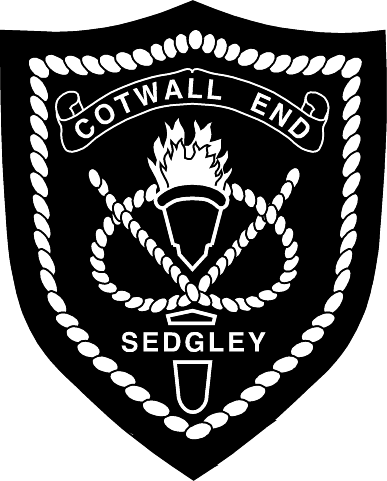 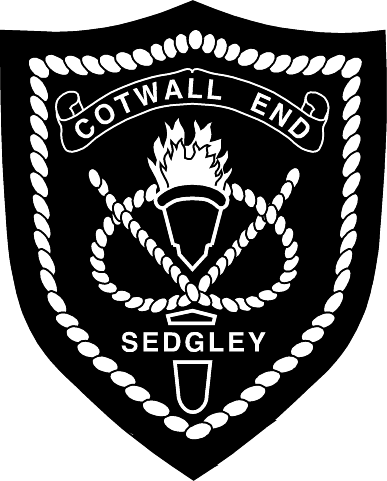 Cotwall End Childcare Group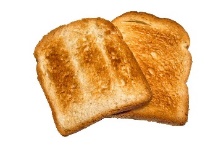 Breakfast Club – Booking Form2017 – 2018Name of Child: ____________________________________________ Class: ______________________Name of Child: ____________________________________________ Class: ______________________Name of Child: ____________________________________________ Class: ______________________Name of Child: ____________________________________________ Class: ______________________Week commencing: ____________________________________________________________________Please tick the appropriate boxes;£3.00 per session, per child.  Payment must be made one week in advance and handed in with this booking form. Please find enclosed payment of £____________________________ (cheques payable to Dudley MBC)Parent/Carer signature: _______________________________________ Date: _____________________Cotwall End Childcare Group		Breakfast Club – Booking Form2017 – 2018Name of Child: ____________________________________________ Class: ______________________Name of Child: ____________________________________________ Class: ______________________Name of Child: ____________________________________________ Class: ______________________Name of Child: ____________________________________________ Class: ______________________Week commencing: ____________________________________________________________________Please tick the appropriate boxes;£3.00 per session, per child.  Payment must be made one week in advance and handed in with this booking form. Please find enclosed payment of £____________________________ (cheques payable to Dudley MBC)Parent/Carer signature: _______________________________________ Date: _____________________MondayTuesdayWednesdayThursdayFridayMondayTuesdayWednesdayThursdayFriday